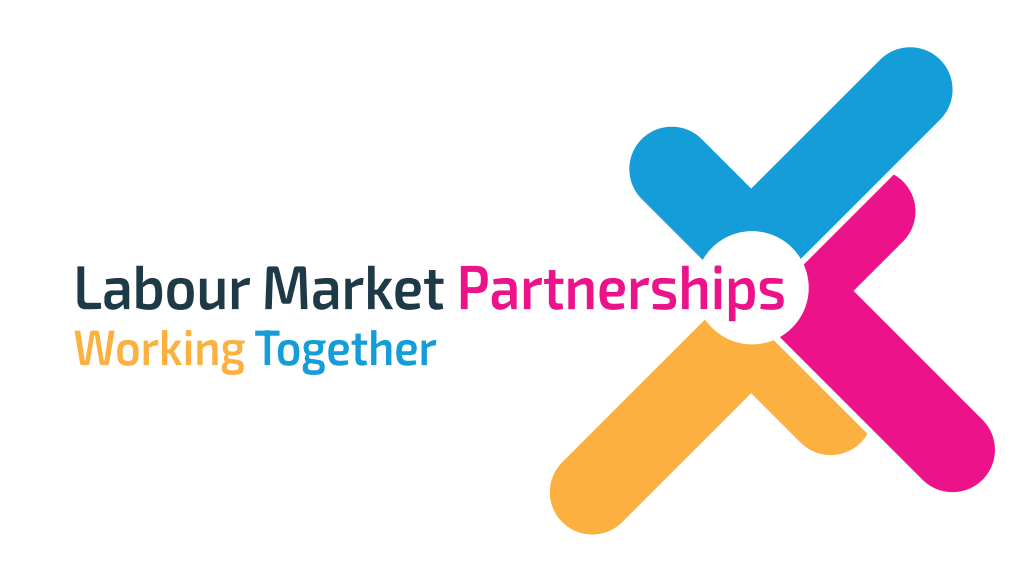 Armagh, Banbridge and Craigavon LABOUR MARKET PARTNERSHIPAnnual Report2022/23 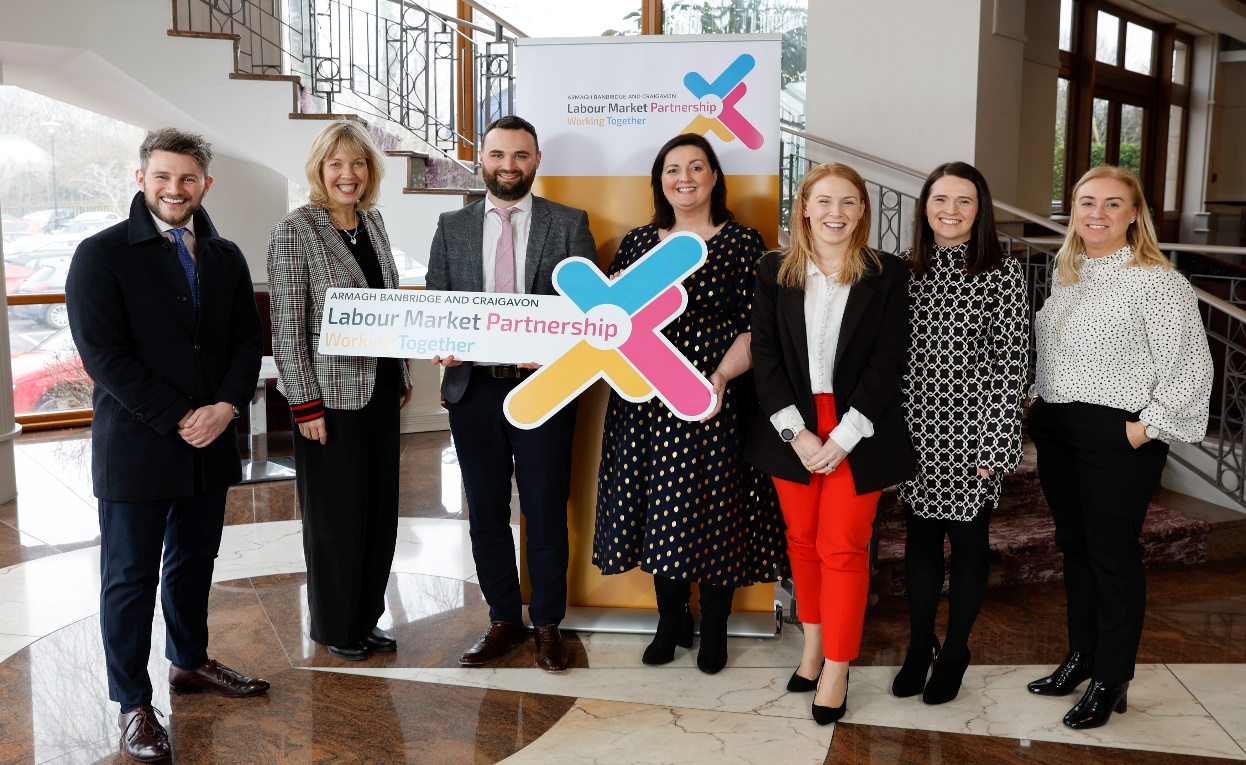 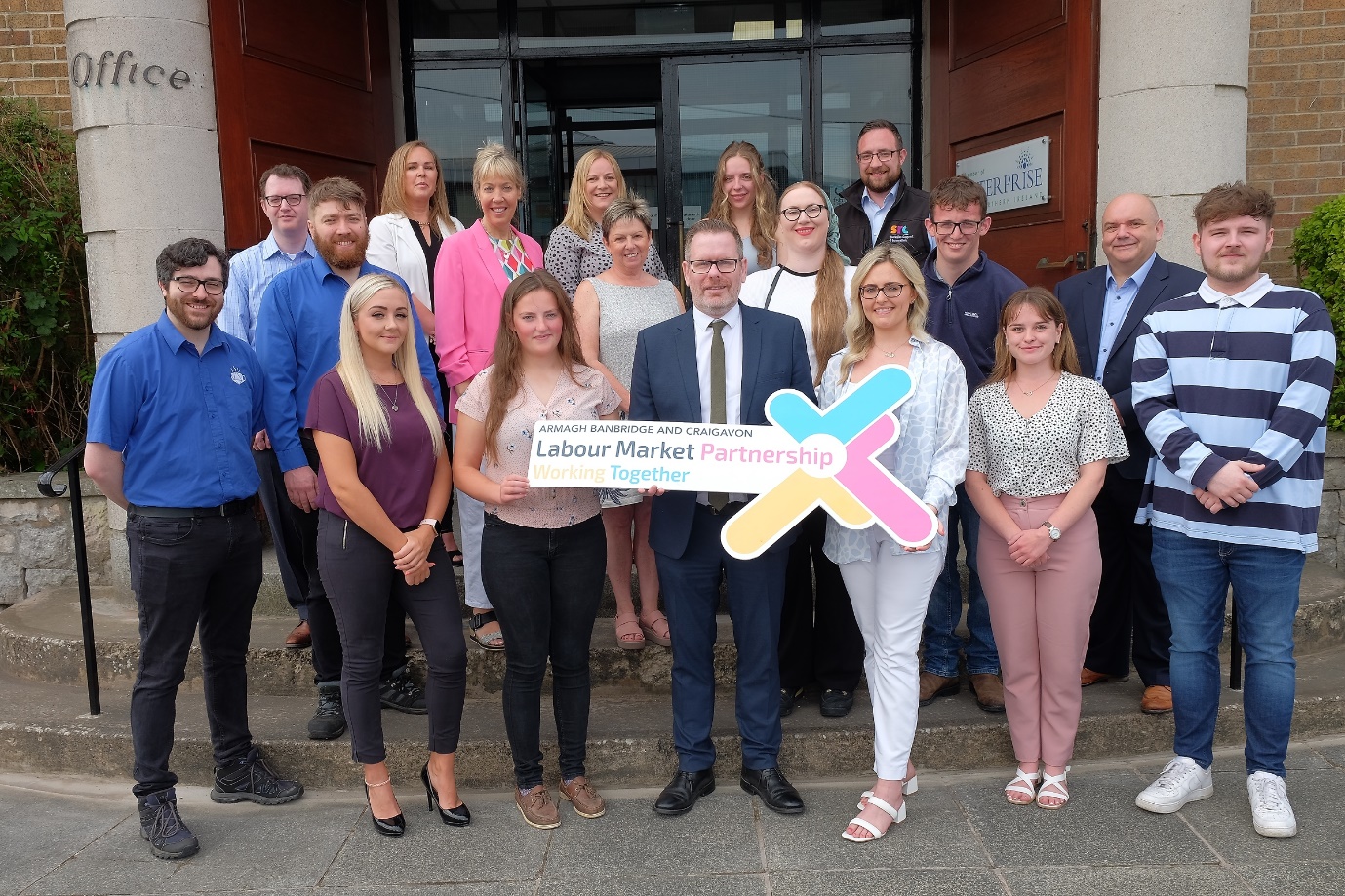 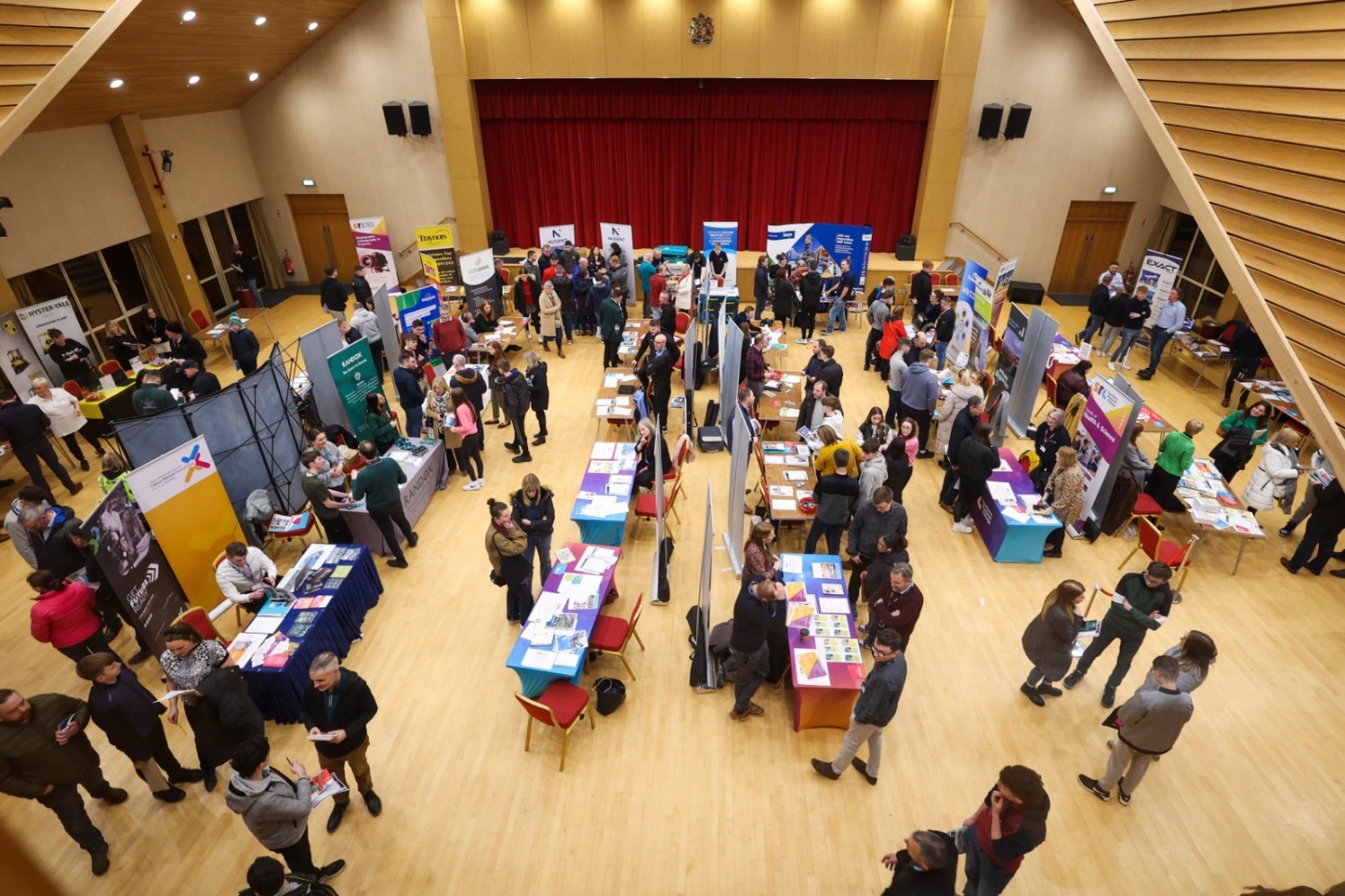 Nicola Wilson- LMP Chairperson ForewordAs Chair for the Labour Market Partnership in 2022-23, it gives me great pleasure to update on our first successful year through this annual review. I am delighted to have been part of this successful organisation, led by Armagh City Banbridge & Craigavon Borough Council in partnership with a wide range of local strategic partners. It is a testament to the great work of all our partners, who have shown great commitment to ensure that LMP delivers for all citizens across Armagh City, Banbridge & Craigavon BoroughOn behalf of the LMP, I am pleased with the first-year achievements of the Labour Market Partnership, which has resulted to date in the following key outputs:114 people supported to gain a new qualification.150 people supported to gain paid employment.More than 200 people supported through sector specific employment programmes.More than 80 local employers participated on programmes.More than 1,7000 people attended Get Future ReadyAt the heart of the ABC LMP, we continue to ensure that quality skills provision is driven by the demand for skills in the economy, leading to reduced economic inactivity.  We are committed to ensure that all citizens in the Borough to have the necessary skills, support, and opportunities to succeed in the labour market, so everyone can make informed choices, have access to effective pathways, which will also see the economy benefitting from a resilient, agile and flexible workforce.. We look forward to the year ahead in 2023- 2024.ABC LMP looks forward to the delivery of the 2023-2024 Action Plan for another successful collaborative programme. We will continue to develop our close working relationship with the Department for the Communities as key strategic partner and funder. We sincerely appreciate their continued investment in the Labour Market Partnership since its conception and for another year. In summary, ABC LMP have used the last year to learn and adapt to what our strategic assessment has informed us, including that our Borough is falling behind the NI average when it comes to disability employment figures and economic inactivity amongst females. We will deliver on these issues to help address those differentials in the local employment market.  We will also continue to deliver our rapid response model for industry as it has proven very successful in helping to address skills gaps. Additionally, we have developed a number of important new innovative approaches, such as a reverse job fair for people with disabilities which will be a first in Northern Ireland. We continue to recognise that a skilled flexible and resilient workforce is a key to the recovery and inclusive growth. We are committed to our vision for the Borough to be a place where all people can prosper, and businesses can flourish.Tracy Rice- LMP Vice Chair 22-23 & Chair 23-24.It gives me great pleasure to introduce this Annual Review of Armagh City, Banbridge and Craigavon Borough Council’s Labour Market Partnership (LMP) for 2022-23.  The LMP has delivered a number of targeted activities to address the skills and employability challenges within the borough.  I am proud of the long list of achievements that were realised in a short time frame including the rapid response employment academies in key sectors of engineering, construction, agri-food and hospitality and disability which has led to the creation of 56 jobs;  the HGV academy which has saw 47 achieve the HGV license and 41 (to date) gain employment; the Enterprise Pathways programme which has delivered grants to 44 new start-up businesses; and finally the inaugural “Get Future Ready” initiative which encompassed a range of practical activities, events and the high profile conference to showcase the skills and employment opportunities in the borough.The success of the LMP to date is down to the commitment and strong partnership working of all stakeholders involved.  The partnership includes representatives from private and public sectors, employers, education, enterprise, economic development organisations, careers service, disability and community groups.  The commitment from all partners has ensured the success of the LMP’s 2022-23 action plan to support the skills and employability agenda in the ABC borough.As Chair of the LMP for 2023-24, I look forward to working with our partners to deliver on our ambitious action plan for the year ahead. We will strive to support our local businesses to address their recruitment challenges and we will work to provide opportunities for our citizens to access training to help them get a job, keep a job or get a better job. With the commitment of all involved, I am confident that we will overcome the challenges that lie ahead to deliver results for the people and the businesses with the borough.  Armagh Banbridge and Craigavon LABOUR MARKET PARTNERSHIP (LMP)In February 2021, the Labour Market Partnership was established through funding from the Department of the Communities (DfC) in the Armagh City, Banbridge and Craigavon Borough (ABC) Council area. The ABC Labour Market Partnership (ABC LMP) undertook a strategic assessment of employability outcomes and local labour market conditions within the region to inform a locally focused Action Plan.At the heart of the ABC LMP is the need to ensure that a quality skills provision is driven by demand for skills in the economy, leading to reduced unemployment. The aim is for residents in our borough to have the skills, information, support, and opportunities to succeed in the labour market so they can make informed choices, access effective pathways, and reach their full potential. Co-designed with a range of stakeholders, the ABC LMP aims to support the local economy with a resilient, agile, and flexible workforce. ABC LMP use Outcomes Based Approach (OBA) to measure impact and improve accountability. Action Plan is completed using indicator and performance measure information; a project card template is used for each initiative and thematic report cards completed every quarter to ensure impact is measured and that the right projects are being delivered to meet identified needs. Each programme has specific measures that are reported against to gauge success and improvement for individuals and businesses within the borough.Armagh Banbridge and Craigavon Labour Market Partnership MembershipAnnual Report This Annual Report refers to the second full year of the ABC LMP and covers the funding period 1st April 2022 to 31st March 2023, although delivery of some projects has continued into 2023/24.The projects developed/delivered (as appropriate) by the Partnership during 2022/23 period are set out in the following pages. During the reporting period, ABC LMP implemented its Action Plan which includes the following three strategic priorities. Strategic Priority 1 -  To form and successfully deliver the functions of the local Labour Market Partnership for the areaTheme 1- LMP formation All members of the ABC LMP have remained committed to the partnership.  Attendance at meetings is good and two-way communication between the LMP Secretariat and members is free-flowing and effective. Some staff have been recruited to the ABC LMP which will support further development and growth of the partnership through training and other identified support. The Action Plan has been submitted following the turning the curve exercise with the partnership.                    Table of Key Outcomes – SP 1Strategic Priority 2 -  To improve employability outcomes and/or labour market conditions locallyEnterprise Pathways- The Enterprise Pathway Programme is designed to promote the creation of new businesses by providing eligible individuals with tailored start-up advice, mentoring and financial support. Grants were administered to 44 participants who successfully completed the programme.Rapid Response Programme- The Rapid Response Employment Programmes are designed to provide short, sharp interventions in areas of industry where demand exceeds supply.  ABC RRP covers four areas of industry; Construction, Hospitality, Agri-Food and Advanced Manufacturing. A fifth RRP was added to provide and intervention into ABC’s Disability gap.HGV Academy- Programme to address the current shortage of HGV drivers that will support people in gaining HGV license. This programme is ongoing and will be concluded in the end of December. Get Future Ready Employability and Skills Week aimed to improve employability outcomes and/or labour market conditions locally by engaging unemployed people aged 16-24 and working with employers to create opportunities through a variety of engaging, interactive and creative events in an environment where everyone is supported and encouraged to explore a career locally. In doing so, the E&SW will help develop a skills pipeline which meets the needs of the local economy, with an overarching aim of ensuring higher numbers of 16-24 year olds enter into or stay in employment.Table of Key Outcomes – SP 2Enterprise PathwaysRapid Response ProgrammeHGV AcademyGet Future Ready Employability and Skills WeekStrategic Priority 3 -  To promote and support delivery of existing employability or skills provision available either regionally or locallyTable of Key Outcomes – SP 3Overview of Projects/Successes  From August 2023 in order to begin progressing the employment initiatives for the year. This allowed us to procurer deliver partners for our HGV, Enterprise Pathways and some of our Rapid Response Programmes. HGV got off to a slow start due to nationwide delays with the DVLA, but at the point of this report 40 previously unemployed/underemployed/at risk of redundancy participants have gained paid employment as a result of the academy, with up to 10 more anticipated by the end of December 2023. The Enterprise Pathways programme was a real success for ABC LMP in 22-23. 44 young people (aged 30 or below) gained mentoring support & an up to £1,500 start up grant to begin their self-employed journey. 44 participants signed up to the programme and presented ideas that were business ready- all 44 participants received a start up grant and have begun their self-employed journey, the photo at the start of the report is of some of the participants who completed the programme at the celebration event. Our delivery partners for this programme, the x3 enterprise agencies in ABC, delivered excellent mentoring to each participant to support them to becoming self-employed. The funding from DfC was such a vital step for our young entrepreneurs who, for many, the £1,500 grant to start this journey removed their biggest barrier to self-employment. The funding from DfC has a proven record for delivering successful businesses in ABC as demonstrated by our 21-22 Enterprise Pathways programme- All 40 of the Participants on that programme were still successfully operating their businesses 6 months post programme completion- we hope this year’s participants are just as successful. Our Rapid Response Programme (RRP) targeted 5 sectors where demand was exceeding supply- we successful procured 4 delivery agents for: Agri-Food, Advanced Manufacturing, Hospitality & Construction. We later procured a small disability programme as the 5th RRP. The RRP were a real success and overachieved on every performance measure. 107 participants enrolled on the programme with 100 completing and gaining a qualification. 86 % of participants surveyed reported satisfaction with the programme with 56 people gaining employment. We had a number of successful public facing events in 22-23, the highlights were our Big Apprenticeship event and employability and skills conference which we partnered with Southern Regional college to deliver. The apprenticeship event had more than 750 attendees- 250 surveys were completed with 98.9% of the surveyed attendees rating the event as good or excellent.Financial StatementAn audit of LMP was completed in May/June 2022. The report concluded that overall, there is a satisfactory system of governance, risk management and controlContents PageContents PageChair and Vice Chair ForewordPage 4 & 5ABC Labour Market PartnershipPage 6MembershipPage 7Action Plan ReportPages 8-13Overview of projects/successesPage 14Financial StatementPage 15 - 17Nicola Wilson Elaine CullenNicola MahoodCiaran CunninghamBrenda BreenGillian McPhersonStephen FullertonMary MeehanHarry HamiltonLiam BurnsJoe GarveyLaura CrillyCatriona ReganSylvia MoorheadTracy RiceJoanne McClellandABC Borough CouncilABC Borough CouncilABC Borough CouncilBanbridge Enterprise CentreCareers Service NIDepartment for CommunitiesInvest NIManufacturing NINIFDANIUSERichmount Rural Community AssociationSouthern Health and Social Care TrustSouthern Regional CollegeSouthern Regional CollegeSouthern Regional CollegeTADA Rural Support NetworkHow Much Did We Do?How Much Did We Do?How Much Did We Do?How Much Did We Do?How Much Did We Do?How Much Did We Do?OutcomeOutcomePerformance MeasurePerformance MeasurePerformance Measure 10   10  Meetings of the LMPMeetings of the LMPMeetings of the LMP   1   1Strategic Assessment /Research paper for 23-26 developed and Action Plan for 23-24 developed.Strategic Assessment /Research paper for 23-26 developed and Action Plan for 23-24 developed.Strategic Assessment /Research paper for 23-26 developed and Action Plan for 23-24 developed.Comments23-24 Action plan developed and submitted in February 20233 year strategic assessment developed with the Partnership.                    Comments23-24 Action plan developed and submitted in February 20233 year strategic assessment developed with the Partnership.                    Comments23-24 Action plan developed and submitted in February 20233 year strategic assessment developed with the Partnership.                    Comments23-24 Action plan developed and submitted in February 20233 year strategic assessment developed with the Partnership.                    Comments23-24 Action plan developed and submitted in February 20233 year strategic assessment developed with the Partnership.                    Comments23-24 Action plan developed and submitted in February 20233 year strategic assessment developed with the Partnership.                    How well did we do it?How well did we do it?How well did we do it?How well did we do it?How well did we do it?How well did we do it?OutcomeOutcomeOutcomePerformance MeasurePerformance Measure152   152   152   Attendance at meetingsAttendance at meetingsComments 10 LMP meetings.                      Comments 10 LMP meetings.                      Comments 10 LMP meetings.                      Comments 10 LMP meetings.                      Comments 10 LMP meetings.                      Comments 10 LMP meetings.                      Is anyone better off?Is anyone better off?Is anyone better off?Is anyone better off?Is anyone better off?Is anyone better off?OutcomeOutcomeOutcomeOutcomePerformance Measure16100%100%100%Increased Knowledge/understandingComments    All Partners reported an Increased knowledge/understanding of the LMP at a local/regional level.                   Comments    All Partners reported an Increased knowledge/understanding of the LMP at a local/regional level.                   Comments    All Partners reported an Increased knowledge/understanding of the LMP at a local/regional level.                   Comments    All Partners reported an Increased knowledge/understanding of the LMP at a local/regional level.                   Comments    All Partners reported an Increased knowledge/understanding of the LMP at a local/regional level.                   Comments    All Partners reported an Increased knowledge/understanding of the LMP at a local/regional level.                   How Much Did We Do?How Much Did We Do?How Much Did We Do?How Much Did We Do?How Much Did We Do?OutcomeOutcomePerformance MeasurePerformance Measure 44   44  Participants enrolled on LMP ProgrammeParticipants enrolled on LMP ProgrammeNumber of participants leaving programme prior to completion:                0          Comments:44 Participants enrolled with 44 grants administered.Number of participants leaving programme prior to completion:                0          Comments:44 Participants enrolled with 44 grants administered.Number of participants leaving programme prior to completion:                0          Comments:44 Participants enrolled with 44 grants administered.Number of participants leaving programme prior to completion:                0          Comments:44 Participants enrolled with 44 grants administered.Number of participants leaving programme prior to completion:                0          Comments:44 Participants enrolled with 44 grants administered.How Well Did We Do It?How Well Did We Do It?How Well Did We Do It?How Well Did We Do It?How Well Did We Do It?OutcomeOutcomeOutcomePerformance Measure  44 100%100%Participants presented ideas that were business readyCommentsAll participants had to have completed the go For It programme to be eligible and all, through mentoring and support, presented ideas that were business ready.                    CommentsAll participants had to have completed the go For It programme to be eligible and all, through mentoring and support, presented ideas that were business ready.                    CommentsAll participants had to have completed the go For It programme to be eligible and all, through mentoring and support, presented ideas that were business ready.                    CommentsAll participants had to have completed the go For It programme to be eligible and all, through mentoring and support, presented ideas that were business ready.                    CommentsAll participants had to have completed the go For It programme to be eligible and all, through mentoring and support, presented ideas that were business ready.                    Is Anyone Better Off?Is Anyone Better Off?Is Anyone Better Off?Is Anyone Better Off?Is Anyone Better Off?Comments The 6 months sustained self employment measure is due to be gathered at the end of December 2023.Comments The 6 months sustained self employment measure is due to be gathered at the end of December 2023.Comments The 6 months sustained self employment measure is due to be gathered at the end of December 2023.Comments The 6 months sustained self employment measure is due to be gathered at the end of December 2023.Comments The 6 months sustained self employment measure is due to be gathered at the end of December 2023.How Much Did We Do?How Much Did We Do?How Much Did We Do?OutcomeOutcomePerformance Measure107   107   Participants enrolled on LMP ProgrammeHow well did we do it?How well did we do it?How well did we do it?OutcomeOutcomePerformance Measure 98    95%Complete Course87        81%     Participants were satisfied they had the skills to apply for a job in a related area.Comments  All programmes have been completed with targets being exceeded.                    Comments  All programmes have been completed with targets being exceeded.                    Comments  All programmes have been completed with targets being exceeded.                    Is anyone better off?Is anyone better off?Is anyone better off?OutcomeOutcomePerformance Measure  56  52%Participants gaining new employmentHow Much Did We Do?How Much Did We Do?How Much Did We Do?OutcomePerformance Measure 80    Participants enrolled on LMP ProgrammeHow Well Did We Do It?How Well Did We Do It?How Well Did We Do It?OutcomePerformance Measure 47     Obtain an HGV licence. 47    Participants Complete Programme  48   Were satisfied they had the skills to apply for a job in a related area.Is Anyone Better Off?Is Anyone Better Off?Is Anyone Better Off?OutcomePerformance Measure 52   Participants gaining new employmentComments 41 people were employed within the transport/logistics sector. 11 people were employed in unrelated sectors as a result of the employability training from the programme.         Comments 41 people were employed within the transport/logistics sector. 11 people were employed in unrelated sectors as a result of the employability training from the programme.         Comments 41 people were employed within the transport/logistics sector. 11 people were employed in unrelated sectors as a result of the employability training from the programme.         How Much Did We Do?How Much Did We Do?How Much Did We Do?OutcomeOutcomePerformance Measure1708   1708   Participants attending 119   119  Organisations participatingHow Well Did We Do It?How Well Did We Do It?How Well Did We Do It?OutcomeOutcomePerformance Measure629   98.9%   Attendees rated the events as good or excellent. 98   82.4%  Employers rated the events as good or excellent.Is Anyone Better Off?Is Anyone Better Off?Is Anyone Better Off?OutcomeOutcomePerformance Measure622   97.8%   Attendees have a greater understanding111   93.3%   Employers feel confident that participation in this event will help them secure future capacity and capabilityCommentsEmployers have given really positive feedback on the series of events across the month. The engagement from local employers with the LMP at the conference, apprenticeship event and employer visits have been a positive for the LMP- most employers have already signed up for future LMP events.                    CommentsEmployers have given really positive feedback on the series of events across the month. The engagement from local employers with the LMP at the conference, apprenticeship event and employer visits have been a positive for the LMP- most employers have already signed up for future LMP events.                    CommentsEmployers have given really positive feedback on the series of events across the month. The engagement from local employers with the LMP at the conference, apprenticeship event and employer visits have been a positive for the LMP- most employers have already signed up for future LMP events.                    How Much Did We Do?How Much Did We Do?How Much Did We Do?How Much Did We Do?How Much Did We Do?OutcomeOutcomePerformance MeasurePerformance Measure 1   1  PR Strategy/Plan for 2022-23 is produced detailing the campaignPR Strategy/Plan for 2022-23 is produced detailing the campaign 773 773Participants surveyedParticipants surveyedHow Well Did We Do It?How Well Did We Do It?How Well Did We Do It?How Well Did We Do It?How Well Did We Do It?OutcomeOutcomePerformance MeasurePerformance Measure139195   139195   Views on social mediaViews on social media231   231   Referrals to ENI programmesReferrals to ENI programmesComments   Facebook            Reach                   Engagement
                              109,046               219

Instagram           Reach                   Engagement
                              2396                     43LinkedIn              Impressions        Reach
                              10,401                  244Twitter                 Impressions        Engagement
                              17,352                  542TOTAL                  REACH                 ENGAGEMENT                              139,195               1,120Comments   Facebook            Reach                   Engagement
                              109,046               219

Instagram           Reach                   Engagement
                              2396                     43LinkedIn              Impressions        Reach
                              10,401                  244Twitter                 Impressions        Engagement
                              17,352                  542TOTAL                  REACH                 ENGAGEMENT                              139,195               1,120Comments   Facebook            Reach                   Engagement
                              109,046               219

Instagram           Reach                   Engagement
                              2396                     43LinkedIn              Impressions        Reach
                              10,401                  244Twitter                 Impressions        Engagement
                              17,352                  542TOTAL                  REACH                 ENGAGEMENT                              139,195               1,120Comments   Facebook            Reach                   Engagement
                              109,046               219

Instagram           Reach                   Engagement
                              2396                     43LinkedIn              Impressions        Reach
                              10,401                  244Twitter                 Impressions        Engagement
                              17,352                  542TOTAL                  REACH                 ENGAGEMENT                              139,195               1,120Comments   Facebook            Reach                   Engagement
                              109,046               219

Instagram           Reach                   Engagement
                              2396                     43LinkedIn              Impressions        Reach
                              10,401                  244Twitter                 Impressions        Engagement
                              17,352                  542TOTAL                  REACH                 ENGAGEMENT                              139,195               1,120Is Anyone Better Off?Is Anyone Better Off?Is Anyone Better Off?Is Anyone Better Off?Is Anyone Better Off?OutcomeOutcomeOutcomePerformance Measure 758  98%98%Increased Knowledge/understandingCommentsOngoing communication throughout the year with staff and partners identified that the survey totals set were unachievable. This is something that has been relayed and learned from- as is evidenced in our 23-24 action plan.                      CommentsOngoing communication throughout the year with staff and partners identified that the survey totals set were unachievable. This is something that has been relayed and learned from- as is evidenced in our 23-24 action plan.                      CommentsOngoing communication throughout the year with staff and partners identified that the survey totals set were unachievable. This is something that has been relayed and learned from- as is evidenced in our 23-24 action plan.                      CommentsOngoing communication throughout the year with staff and partners identified that the survey totals set were unachievable. This is something that has been relayed and learned from- as is evidenced in our 23-24 action plan.                      CommentsOngoing communication throughout the year with staff and partners identified that the survey totals set were unachievable. This is something that has been relayed and learned from- as is evidenced in our 23-24 action plan.                      Statement of Income & ExpenditureStatement of Income & ExpenditureStatement of Income & ExpenditureStatement of Income & ExpenditureStatement of Income & ExpenditureStatement of Income & ExpenditureStatement of Income & ExpenditureArmagh City, Banbridge and Craigavon Borough CouncilArmagh City, Banbridge and Craigavon Borough CouncilArmagh City, Banbridge and Craigavon Borough CouncilArmagh City, Banbridge and Craigavon Borough CouncilArmagh, Banbridge and Craigavon Labour Market PartnershipArmagh, Banbridge and Craigavon Labour Market PartnershipArmagh, Banbridge and Craigavon Labour Market PartnershipArmagh, Banbridge and Craigavon Labour Market PartnershipStatement of Income & ExpenditureYear to 31 March 2023Total FundingExpenditureExpenditureTotalChargedAccruedExpenditureFunding££££Funding from DfC (Administration)123,191.50123,191.500.00123,191.50Funding from DfC (Operational)410,729.30336,659.6472,076.93408,736.57Funding from Department  DfEContribution from Council0.00Contributions from (Other Please state)0.00Contributions from (Other Please state)0.00533,920.80459,851.1472,076.93531,928.07Payments££££Salaries118,141.50121,314.18121,314.18Staff Costs2,000.0092.3092.30Running Costs2,050.00998.16998.16TrainingAudit Fees1,000.00786.86786.86InsuranceTotal DfC Administration123,191.50123,191.500.00123,191.50Strategic Priority 1 (Operational)45,764.8545,764.850.0045,764.85Strategic Priority 2 (Operational)352,668.88278,599.9572,076.93350,676.88Strategic Priority 3 (Operational)12,295.5712,294.840.0012,294.84Total DfC Operational410,729.30336,659.6472,076.93408,736.57Payments - Department XXXX (Admin)Payments - Council Contribution (Admin)Payments - (Other Please state) (Admin)Payments - (Other Please state) (Admin)Total Other (Admin)0.000.000.000.00Payments - Department XXXX (Operational)Payments - Council Contribution (Operational)Payments - (Other Please state) (Operational)Payments - (Other Please state) (Operational)Total Other (Operational)0.000.000.000.00533,920.80459,851.1472,076.93531,928.07Certificate of Chief ExecutiveSubject to the central charges shown above properly reflecting actual costs Incurred by the Council on 'behalf of' the Labour Market Partnership.  I am satisfied that the expenditure shown has been wholly, exclusively  and necessarily incurred by the Council on the Labour Market Partnership and that the grant receivable is in accordance with the regulations and conditions applicable.Subject to the central charges shown above properly reflecting actual costs Incurred by the Council on 'behalf of' the Labour Market Partnership.  I am satisfied that the expenditure shown has been wholly, exclusively  and necessarily incurred by the Council on the Labour Market Partnership and that the grant receivable is in accordance with the regulations and conditions applicable.Subject to the central charges shown above properly reflecting actual costs Incurred by the Council on 'behalf of' the Labour Market Partnership.  I am satisfied that the expenditure shown has been wholly, exclusively  and necessarily incurred by the Council on the Labour Market Partnership and that the grant receivable is in accordance with the regulations and conditions applicable.Subject to the central charges shown above properly reflecting actual costs Incurred by the Council on 'behalf of' the Labour Market Partnership.  I am satisfied that the expenditure shown has been wholly, exclusively  and necessarily incurred by the Council on the Labour Market Partnership and that the grant receivable is in accordance with the regulations and conditions applicable.Subject to the central charges shown above properly reflecting actual costs Incurred by the Council on 'behalf of' the Labour Market Partnership.  I am satisfied that the expenditure shown has been wholly, exclusively  and necessarily incurred by the Council on the Labour Market Partnership and that the grant receivable is in accordance with the regulations and conditions applicable.Subject to the central charges shown above properly reflecting actual costs Incurred by the Council on 'behalf of' the Labour Market Partnership.  I am satisfied that the expenditure shown has been wholly, exclusively  and necessarily incurred by the Council on the Labour Market Partnership and that the grant receivable is in accordance with the regulations and conditions applicable.Subject to the central charges shown above properly reflecting actual costs Incurred by the Council on 'behalf of' the Labour Market Partnership.  I am satisfied that the expenditure shown has been wholly, exclusively  and necessarily incurred by the Council on the Labour Market Partnership and that the grant receivable is in accordance with the regulations and conditions applicable. Roger Wilson 26/04/2023Chief Executive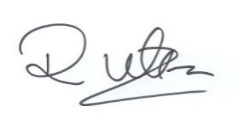 Date